«_____» ______________ 20_____г.Практическая 			СТРОЕНИЕ КЛУБНЯ КАРТОФЕЛЯ И ЛУКОВИЦЫ РЕПЧАТОГО ЛУКА КАК ВИДОИЗМЕНЕННЫХ ПОБЕГОВ         Цель работы: изучить строение клубня картофеля, луковицы репчатого лука; доказать, что клубень и луковица — это видоизмененные побеги.         Материалы и оборудование: клубни картофеля, луковицы репчатого лука, раствор Люголя, скальпель, препаровальная игла, пипетка, лупа.Ход работыРассмотрите внешнее строение клубня картофеля. Найдите углубления с почками (глазки), рубцы от листочков (бровки), след от столона. Определите, где почек больше: у основания (со стороны столона) или на верхушке. Найдите верхушечную и пазушные почки. Имеются ли у клубня придаточные корни?____________________________________________________________________________________________________________________________________________________________Сравните внешнее строение клубня с внешним строением типичного побега. Сделайте обозначения, отметьте общие признаки.                                                                         Б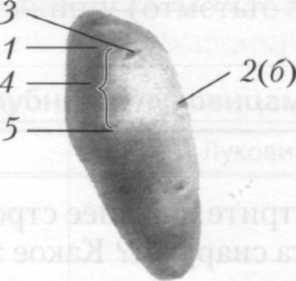 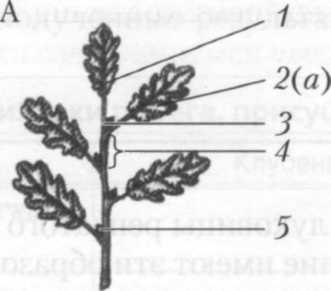 Внешнее строение типичного побега (А) и клубня (Б)1) ___________________________________________________________________________2(а) __________________________________________________________________________2(6) _________________________________________________________________________3) ___________________________________________________________________________4) ___________________________________________________________________________5) ___________________________________________________________________________Разрежьте клубень поперек и сделайте тонкий (2—4 мм) срез. Рассмотрите его на свет. Сравните расположенные на срезе клубня слои со схемой внутреннего строения стебля. Укажите и подпишите общие для них части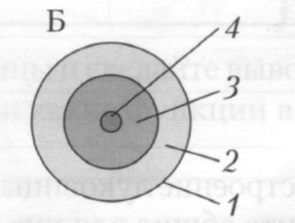 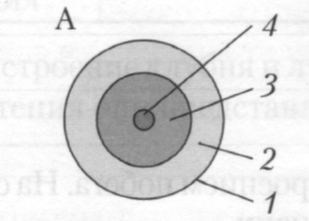 Внутреннее строение типичного побега (А) и клубня (Б)1)	2)	3)	4)	 На срез клубня картофеля нанесите каплю раствора йода. Отметьте, как изменилась его окраска. Сделайте вывод о содержащихся в клубне веществах и о том, какую функцию в связи с этим выполняет клубень.________________________________________________________________________________________________________________________________________________________________________________________________________________________________________________________________________________________________________________________Рассмотрите внешнее строение луковицы репчатого лука. Чем она покрыта снаружи? Какое значение имеют эти образования?__________________________________________________________________________________________________________________________________________________________________________________________________________________________________________Снимите наружные сухие чешуи, установите, что расположено под ними. Разрежьте луковицу вдоль. Сравните внутренние чешуи с наружными. Каково значение этих видоизмененных листьев?__________________________________________________________________________________________________________________________________________________________________________________________________________________________________________Найдите на срезе укороченный стебель — донце, верхушечну и пазушные почки. Рассмотрите корни, отрастающие от донца, определите, как они называются и какую корневую систему образуют.__________________________________________________________________________________________________________________________________________________________________________________________________________________________________________Сравните строение луковицы со строением побега. На схеме укажите и подпишите общие для них признаки.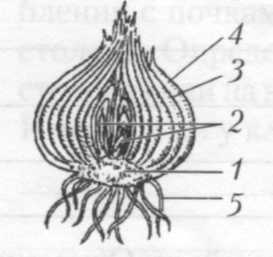 _________________________________________________________________________________________________________________________________________________________________________________________________________________________________________________________________________Строение луковицы  репчатого лукаЗанесите полученные результаты в таблицу (отметьте знаком «+» или «-»).Признаки побега, присущие клубням и луковицамСравните строение клубня и луковицы и сделайте вывод о том, какой орган растения они   представляют и какие функции выполняют.Вывод: ______________________________________________________________________________________________________________________________________________________________________________________________________________________________________________________________________________ Дайте краткие ответы на вопросыСравните строение корневища и корня. По каким признакам их можно различить?____________________________________________________________________________________________________________________________________________________________В ботанических справочниках указывается, что подземные органы многих дикорастущих травянистых растений можно употреблять в пищу, но только если собрать их ранней весной или, наоборот, поздней осенью. Как вы думаете, почему они становятся съедобными именно в это время?__________________________________________________________________________________________________________________________________________________________________________________________________________________________________________Приведите примеры растений, выращиваемых в вашей местности, для которых характерны видоизменённые побеги. С какой целью их выращивают?__________________________________________________________________________________________________________________________________________________________________________________________________________________________________________Выполните заданиеПоместите луковицу репчатого лука в банку или неширокий стакан таким образом, чтобы луковица не проваливалась, а только касалась донцем воды, налитой в сосуд.Через несколько дней у луковицы появятся придаточные корни и зеленые листья. Попытайтесь объяснить, почему у луковицы растут корни и листья, хотя она находится не в почве, а в воде.ПризнакКлубеньЛуковицаМорфологические: • узлы• междоузлия• листья• почки• стебель• придаточные корниАнатомические: • кора• древесина• сердцевинаФункции:• запас веществ• вегетативного размножения